Anglický jazyk 7. třída – 8. 3. – 11. 3.Vypracujte následující pracovní list podle učebnice str. 46 – Stone soup, kdo si nemůže vytisknout, pište odpovědi na papír. Pošlete to čtvrtka 11. 3. do 18.00.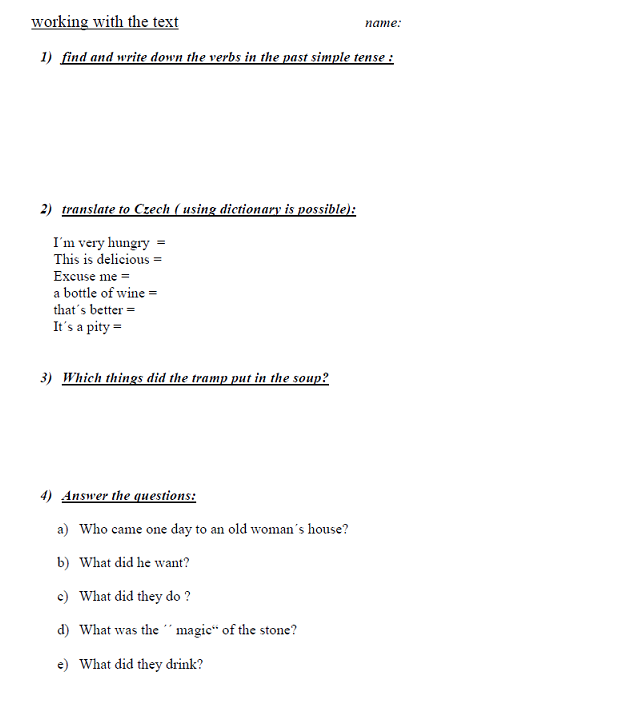 